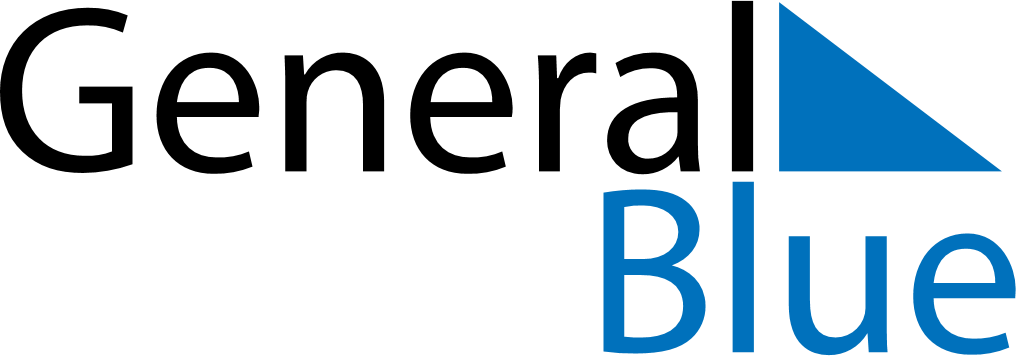 October 2019October 2019October 2019GuyanaGuyanaMONTUEWEDTHUFRISATSUN123456789101112131415161718192021222324252627Deepavali28293031Deepavali